Tarih: 03-03-2017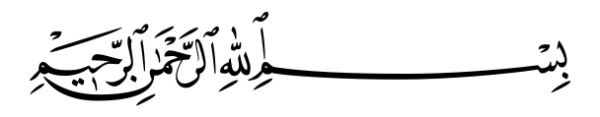 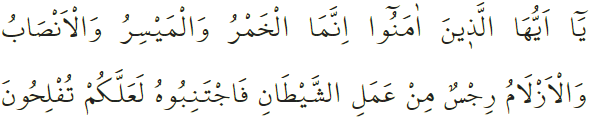 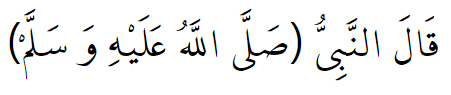 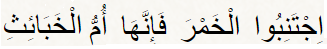 İÇKİ, SİGARA VE UYUŞTURUCU MADDELERİN ZARARLARIMuhterem Müminler!Yüce Rabbimiz insanı en güzel şekilde yaratmış ve hayatını devam ettirmesi için ona bir beden ihsan etmiştir. İnsanoğluna verilen bu emanetin yanlış ve zararlı yollarda kullanılmaması emir ve tavsiye edilmiştir.Sevgi ve merhamet dini olan İslam aklı, canı, nesli, malı ve dini korumayı esas almış, bunları meşru yollarda değerlendirmeyi farz kılmış, bu değerlere herhangi bir şekilde zarar verilmesini de şiddetle yasaklamıştır. Dünya ve ahiret mutluluğunu esas alan dinimiz, ailevi ve toplumsal huzursuzluklara yol açan başta alkol ve sigara olmak üzere, insanın aklını, kalbini ve bedenini tahrip eden bütün zararlı alışkanlıkları yasaklamıştır. Değerli Kardeşlerim! Uyuşturucu maddelerin, sigara, alkol ve diğer zararlı alışkanlıkların en belirgin özelliği az miktarda kullanılsalar bile, zamanla bağımlılık yapmalarıdır. Bütün insanları, özellikle çocuklarımızı ve gençlerimizi sigara, alkol ve zararlı alışkanlıkların ağına düşmekten korumak her sorumluluk sahibinin görevidir. Yapılan araştırmalara göre, maalesef sigara kullananların yaşı 10-11’e kadar düşmüştür. Yine bu araştırmalardan öğreniyoruz ki uyuşturucu maddeleri kullanan gençlerimizin sayısında da ciddi artış görülmektedir. Muhterem Müslümanlar! Çocukları ve gençleri bu kötü alışkanlıklara götüren sebepler arasında aile içi iletişim noksanlığı, sevgisizlik, şiddet, küçümseme, yanlış arkadaş seçimi gibi faktörler etkili olmaktadır. Çocuk yetişmesinde ihmal edilen sorumluluklar, gençlik dönemlerinde yukarıda anlatılan olumsuzluklara neden olmaktadır. Çocuklarımızı bu gibi kötü alışkanlıklardan uzak tutmanın en önemli yolu, aile olarak sorumluluklarımızın bilincinde olmak ve yerine getirmektir. Kur’an-ı Kerim’de Rabbimiz: “Kendi elinizle kendinizi tehlikeye atmayın” buyurarak, dünya ve ahiret hayatımızı etkileyen bütün kötülüklerden uzak durmamızı emretmektedir. Diğer bir ayette ise; “Ey iman edenler! İçki, kumar, dikili taşlar ve fal okları ancak, şeytan işi birer pisliktir. Onlardan kaçının ki, kurtuluşa eresiniz” buyurmaktadır. Hazreti peygamber (sav) de bir Hadis-i Şeriflerinde; “İçkiden sakının. Çünkü o bütün kötülüklerin anasıdır” buyurmuştur.
Değerli Müslümanlar! Hemen hemen her gün içkinin vücudu tahrip ederek birçok hastalıklara sebep olduğuna, zihnî çalışmayı olumsuz etkilediğine, içki yüzünden birçok kavgaların yaşandığına, trafik kazalarının meydana geldiğine ve nice yuvaların dağıldığına şahit olmaktayız. Ayrıca iş hayatına, aile ve ülke ekonomisine, fert ve cemiyet ahlakına verdiği zararlar da sayılamayacak kadar çoktur.O zaman gerekli tedbirleri alarak kendimizi, çocuklarımızı ve gençlerimizi korumalıyız. Yüce Mevla’mız bizi ve neslimizi her türlü kötü düşünce ve alışkanlıklardan koruma basireti ihsan etsin.Hollanda Diyanet Vakfı